администрация муниципального образования«Чердаклинский район» Ульяновской областиПОСТАНОВЛЕНИЕ22 апреля 2021 г.                                                                                                        № 467р.п.ЧердаклыОб утверждении схемы размещения нестационарных объектов предоставления населению возмездных услуг на территории муниципального образования «Чердаклинский район» Ульяновской областиВ целях упорядочения организации, размещения и эксплуатации нестационарных объектов предоставления населению возмездных услуг на территории муниципального образования «Чердаклинский район» Ульяновской области, в соответствии с частью 3 статьи 3936 Земельного кодекса Российской Федерации, постановлением Правительства Российской Федерации от 03.12.2014 №1300 «Об утверждении перечня видов объектов, размещение которых может осуществляться на землях или земельных участках, находящихся в государственной или муниципальной собственности, без предоставления земельных участков и установления сервитутов», постановлением Правительства Ульяновской области  от 18.12.2015 №682-П «Об утверждении Порядка и условий размещения объектов, виды которых установлены Правительством Российской Федерации, на землях или земельных участках, находящихся в государственной собственности Ульяновской области, муниципальной собственности, а также на земельных участках, государственная собственность на которые не разграничена, без предоставления земельных участков и установления сервитутов, публичных сервитутов» администрация муниципального образования «Чердаклинский район» Ульяновской области п о с т а н о в л я е т:1. Утвердить прилагаемую схему размещения нестационарных объектов предоставления населению возмездных услуг на территории муниципального образования «Чердаклинский район» Ульяновской области.2. Настоящее постановление вступает в силу после его официального опубликования.Глава администрации муниципальногообразования «Чердаклинский район»Ульяновской области                                                                                    Ю.С.НестеровСХЕМАразмещения нестационарных объектов предоставления населению возмездных услуг на территории муниципального образования «Чердаклинский район» Ульяновской области_________________________________УТВЕРЖДЕНАпостановлением администрациимуниципального образования «Чердаклинский район»Ульяновской областиот 22 апреля 2021 № 467№ п/пМесто размещения (адресный ориентир) объектаФорма собственности на земельный участокПлощадь объекта, (кв.м.)ВидобъектаПериод размещения объектаПериод размещения объектаГрафическое изображение места размещения объекта1.р.п.Чердаклы, ул. Пионерская, рядом с д.65АКадастровый номер участка 73:21:200605:71муниципальная  собственность6920Сезонные аттракционы, нестационарные объекты для организации и обслуживания зон отдыха населенияСезонные аттракционы, нестационарные объекты для организации и обслуживания зон отдыха населенияАпрель-октябрь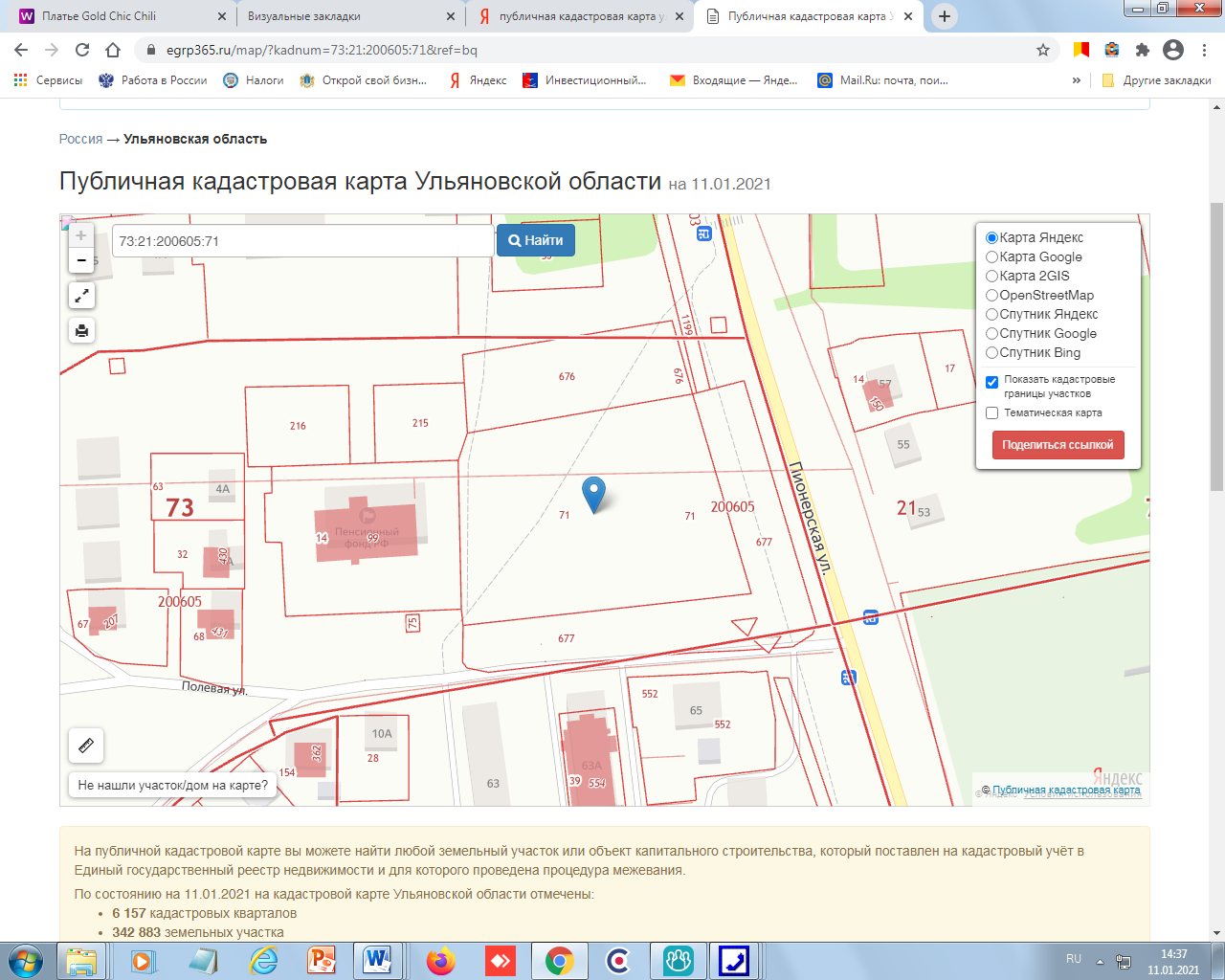 2.р.п.Чердаклы, ул. Советская, рядом с д.4Кадастровый номер участкамуниципальная  собственность4126Сезонные аттракционы, нестационарные объекты для организации и обслуживания зон отдыха населенияСезонные аттракционы, нестационарные объекты для организации и обслуживания зон отдыха населенияАпрель-октябрь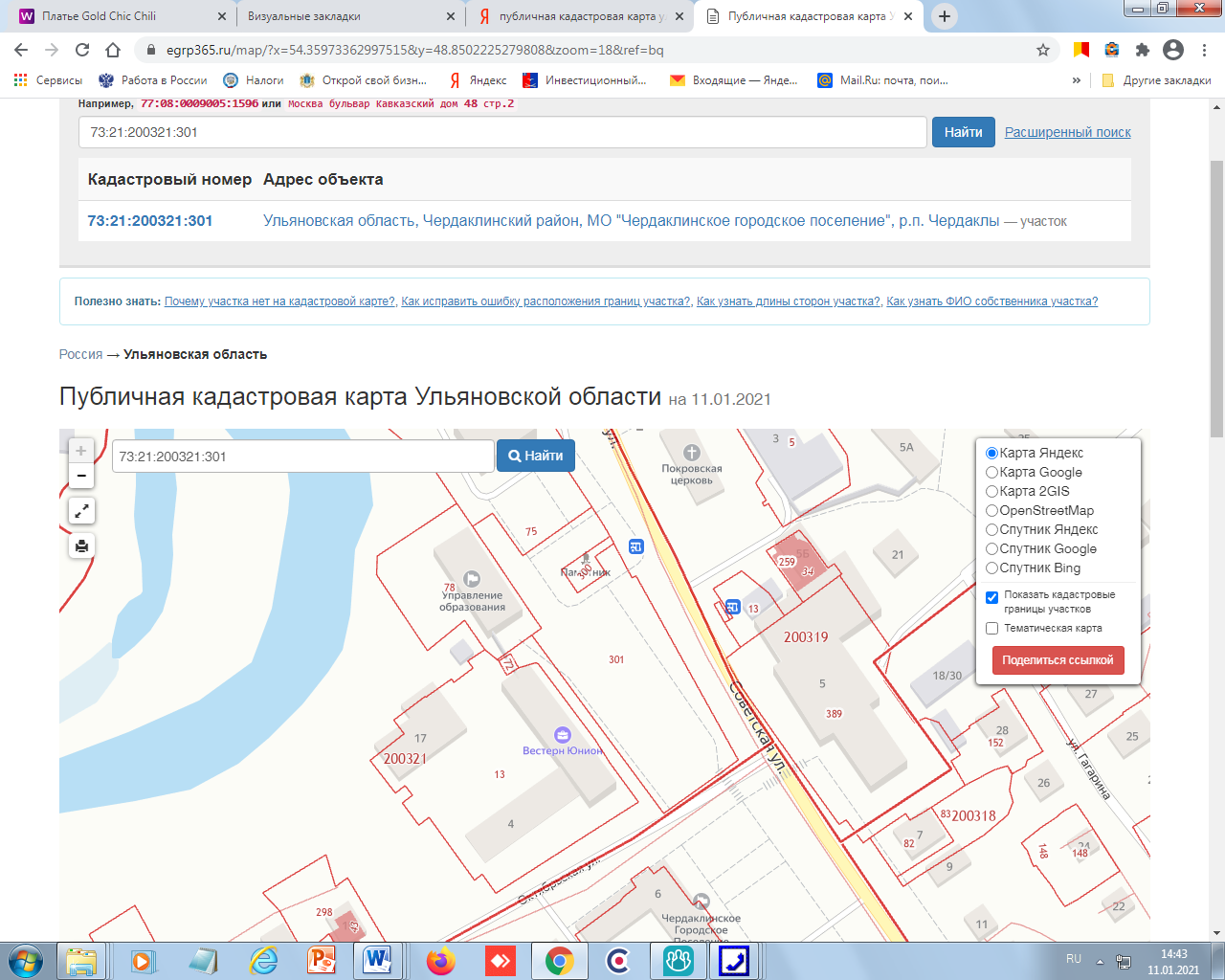 